So seh ich's 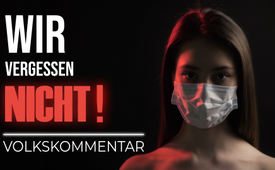 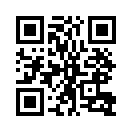 Wir vergessen nicht!  Medien entlarvt....Warum berichten die GEZ-Medien plötzlich über Impfschäden, wo sie doch zwei Jahre lang Impfschäden als Verschwörungstheorie bezeichnet haben?„Wir vergessen nicht!“Die Tageschau am 11.1.2021 über die Corona-Impfstoffe:
„Dementsprechend seien auch keine Spätfolgen zu befürchteten.“
Das ZDF am 07.06.2021
„mRNA-Impfstoffe sind nicht toxisch“
Oder am 12.08.2021
„Impfstoffforscher: So sicher ist die Corona-Impfung“

Die Medien formten ein Meinungsbild in der Bevölkerung, das den Druck zur Impfung für jeden einzelnen erhöhte. Das wohl krudeste, was mir noch geblieben ist, war der Spiegel, der ein Interview veröffentlichte, wo er sich nicht scheute, einen jeden der bei der Impfung zögert, mit einem Nationalisten zu Hitlers Zeiten zu vergleichen.
Doch jetzt werden die Stimmen der Impfgeschädigten laut und was tun die Medien? Sie drehen bei. Manch Querdenker wischt sich wohl gerade ungläubig die Augen, wenn er Schlagzeilen wie diese vom ZDF sieht: „Das Leid der Covid-Impfgeschädigten“
Oder auch von der FAZ: „Zahl der anerkannten Impfschäden stark gestiegen.“
Es ist unglaublich, es ist eine Feigheit der Journalisten, die mir schwerfällt in Worte zu fassen. Während dessen bekundet Karl Lauterbach bereits, dass unser aller Steuergeld nun für die Impfschäden aufkommen muss, anstatt die Impfhersteller mit ihren exorbitanten Profiten zur Verantwortung zu ziehen.
Aber: Wir vergessen NICHT! Wir vergessen nicht die sinnfreie Politik eines Karl Lauterbachs, Jens Spahns usw. Aber auch die Medien sind mitnichten freizusprechen. Hier gibt eine CDU-Landtagsabgeordnete Antwort auf die Frage, wie sehr der mediale Druck bestimmend für die Entscheidungen der Politiker war:Jana Schimke: „Naja der Druck durch die Medien ist natürlich massiv, gerade in so einer nationalen Notlage, ja und insofern, ging es denke ich schon immer schon auch darum, dass das alles halbwegs gut über die Bühne läuft. Man hatte glaube ich schon Angst, Entscheidungen zu treffen, die aus heutiger Sicht besser gewesen wären, einfach auch in Erwartung auf den medialen Druck, der da sozusagen vor der Haustür stand.“  „… also der Versuch ist permanent da, sie versuchen einen zu treiben, in eine Ecke zu stellen, viele Kollegen gehen möglicherweise auch gar nicht mit ihrer Meinung an die Öffentlichkeit, aus Angst, einfach dann was dann daraus folgen könnte …“

Hast du dich je gefragt, warum es so einseitig war? Ein medialer Shitstorm, wenn es nur den kleinsten Zweifel an der offiziellen Meinung über die Impfung gab. Doch, wenn Politiker uns in der Welt lächerlich machen, den größten Bullshit erzählen, kümmert es keinen in den Öffentlich-Rechtlichen.
Wie bei einer Annalena Baerbock, die im Amt bleiben kann – ohne medialen Aufschrei – nicht nur wegen peinlicher Auftritte auf der Weltbühne, sondern auch wegen offenkundig fehlendem Wissen.
Annalena Bearbock: „Was sind in den nächsten Jahren die Folgen für mein eigenes Land? Aber auch, was sind die Folgen für mein Nachbarland oder einem Land was 100.000 Kilometer weit entfernt ist.“ 
Also, wie groß die Erde nach wissenschaftlicher Meinung ist, sollte man als Außenministerin schon wissen. Oder auch, wenn unser deutscher Energieminister Herr Habeck in Südamerika erzählt, in Deutschland hätten unsere Vorfahren alle Bäume gefällt. Robert Habeck: „Für uns ist es sehr spannend zu verstehen wie ihr im Wald leben könnt… weil in Deutschland vor 1000 Jahren die Deutschen alle Bäume gefällt haben. Also unser Wald ist mehr oder weniger weg.“

Ich frage mich, wie wir es je verantworten konnten, Wölfe nach Deutschland zu holen, wo es doch keinen Wald mehr gibt, also keinen natürlichen Lebensraum? Warum gibt es keinen medialen Aufschrei? Warum haben die Politiker Narrenfreiheit? Könnte es vielleicht daran liegen, dass z.B. über 90 Prozent der ARD-Volontäre unsere aktuelle Regierung wählen würden?
Wie diese Statistik aufzeigt und mit weiteren ähnlichen Umfragewerten ein deutliches Abbild unserer Medienlandschaft wiedergibt. Fast 60 Prozent wählt Grün! Na da können wir ja sicher sein, dass unparteiisch, unabhängig, kritische Journalistenarbeit getätigt wird. ;)

Wir vergessen nicht! Auch nicht die Namen der Journalisten und der Chefs der Medienanstalten: Kai Gniffke von der ARD, Norbert Himmler vom ZDF, Thomas Hass und Stefan Ottlitz vom Spiegel, usw. Denn schließlich bekommt so mancher Intendant soviel Gehalt wie der Bundeskanzler.
Wir vergessen NICHT! Aus der Sicht eines Impfgeschädigten sieht es nun so aus: Ziemlich ver-rückt! ..., dass er mit seinen GEZ-Gebühren selbst dafür zahlen musste, dass die Medien diesen ge-sellschaftlichen Druck aufbauen konnten. Und genau diesem Druck, sich impfen zu müssen, hielt er nicht stand und leidet nun an den lebenslangen Folgen.

Wir vergessen NICHT! Wie vergessen wir nicht? Sagt dir Vetopedia schon etwas?
Hier kannst du in wenigen Schritten deinen Impfschaden eintragen und helfen, eine unvergessliche Ansammlung der Impffolgen, zu erstellen. Ein Mahnzeichen, dass wir als Menschheit uns nicht und nie wieder von dem Druck der Massenmedien leiten lassen. Und nie wieder auf die Betrügereien der Pharmaindustrie reinfallen.

Danke.von Jp.Quellen:Tagesschau: keine Spätfolgen
https://www.tagesschau.de/faktenfinder/impfen-fakenews-101.html

ZDF: mRNA-Impfstoffe sind nicht toxisch 
https://www.zdf.de/nachrichten/panorama/corona-spike-protein-toxisch-100.html

ZDF heute: so sicher sind Corona-Impfungen
https://www.zdf.de/nachrichten/politik/corona-impfstoff-sicherheit-nebenwirkungen-sander-100.html

Spiegel über Aluhüte 
https://www.spiegel.de/geschichte/historiker-ueber-impfgegner-es-gab-damals-schon-die-aluhuete-die-verschwoerungstheorien-vertraten-a-00000000-0002-0001-0000-000174419266

ZDF heute: Das Leid der Covid-Impfgeschädigten https://www.zdf.de/nachrichten/video/corona-impfung-nebenwirkungen-impfschaden-video-100.html

FAZ: Zahl der Impfschäden stark gestiegen
https://www.faz.net/aktuell/politik/inland/corona-impfung-zahl-der-anerkannten-impfschaeden-stark-gestiegen-18745229.html

BZ: Lauterbach verspricht Hilfe für Menschen mit Impfschäden
https://www.berliner-zeitung.de/news/corona-lauterbach-verspricht-hilfe-fuer-menschen-mit-impfschaeden-li.326884

Jana Schminke über medialen Druck
https://youtu.be/bqV_y9hijvA?t=2626

Bearbock: ein Land , dass 100.000 km entfernt ist
https://www.youtube.com/watch?v=a6RPt7XUwHU

Habeck über den Wald
https://www.youtube.com/shorts/ATO1IIZoBXA

Welt: Ausgewogene Berichterstattung?
https://www.welt.de/debatte/kommentare/plus219289186/Oeffentlich-Rechtliche-Ausgewogene-Berichterstattung-92-Prozent-der-ARD-Volontaere-waehlen-gruen-rot-rot.html

https://youtu.be/bqV_y9hijvA?t=2626Das könnte Sie auch interessieren:#SoSehIchs - Volkskommentar "So seh ich's!" - www.kla.tv/SoSehIchs

#Medien - www.kla.tv/Medien

#Politik - www.kla.tv/Politik

#Impfschaden - www.kla.tv/ImpfschadenKla.TV – Die anderen Nachrichten ... frei – unabhängig – unzensiert ...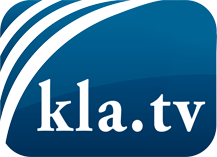 was die Medien nicht verschweigen sollten ...wenig Gehörtes vom Volk, für das Volk ...tägliche News ab 19:45 Uhr auf www.kla.tvDranbleiben lohnt sich!Kostenloses Abonnement mit wöchentlichen News per E-Mail erhalten Sie unter: www.kla.tv/aboSicherheitshinweis:Gegenstimmen werden leider immer weiter zensiert und unterdrückt. Solange wir nicht gemäß den Interessen und Ideologien der Systempresse berichten, müssen wir jederzeit damit rechnen, dass Vorwände gesucht werden, um Kla.TV zu sperren oder zu schaden.Vernetzen Sie sich darum heute noch internetunabhängig!
Klicken Sie hier: www.kla.tv/vernetzungLizenz:    Creative Commons-Lizenz mit Namensnennung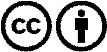 Verbreitung und Wiederaufbereitung ist mit Namensnennung erwünscht! Das Material darf jedoch nicht aus dem Kontext gerissen präsentiert werden. Mit öffentlichen Geldern (GEZ, Serafe, GIS, ...) finanzierte Institutionen ist die Verwendung ohne Rückfrage untersagt. Verstöße können strafrechtlich verfolgt werden.